Squirrels Homework – 24.09.2021EnglishNext week we will be thinking about the main character of our story, The Big Bad Pig. 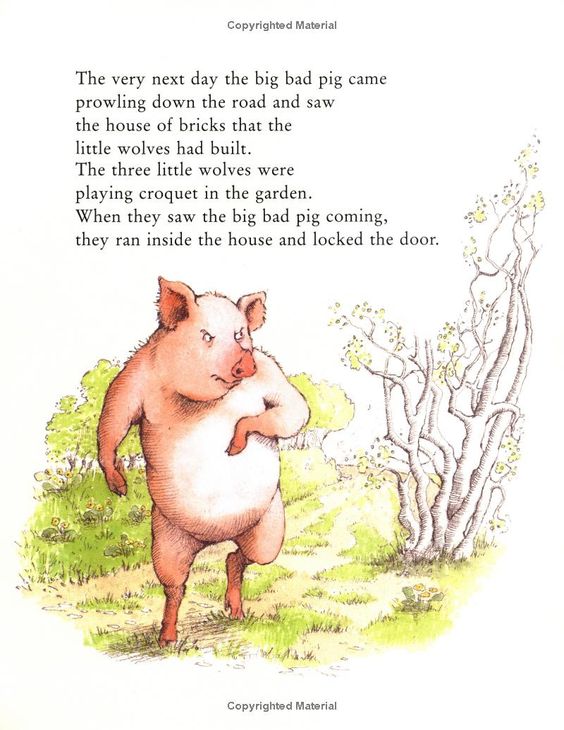 Please draw your own picture of the big bad pig using the picture above and have a go at writing 2 sentences about what he looks like. 